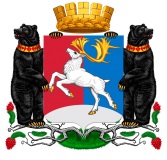 Камчатский крайГлава городского округа «поселок Палана»РАСПОРЯЖЕНИЕ27.01.2020 № 02/1-РГО внесении изменений в распоряжение Главы городского округа «поселок Палана» №02-РГ от 24.01.2020 «О функциональных обязанностях Первого заместителя Главы администрации городского округа «поселок Палана» и обязанностях заместителя Главы администрации городского округа «поселок Палана»В соответствии со статьей 41 Устава муниципального образования городской округ «поселок Палана» 1. Внести изменения в распоряжение Главы городского округа «поселок Палана» №02-РГ от 24.01.2020 «О функциональных обязанностях Первого заместителя Главы администрации городского округа «поселок Палана» и обязанностях заместителя Главы администрации городского округа «поселок Палана», изложив приложение в новой редакции согласно приложению к настоящему распоряжению.2. Отделу правовой организационно-кадровой работы Администрации  городского округа «поселок Палана»  обнародовать настоящее распоряжение в порядке, установленном Уставом муниципального образования городской округ «поселок Палана»  и разместить на официальном сайте Администрации городского округа «поселок Палана» в информационно-телекоммуникационной сети «Интернет».3. Настоящее распоряжение вступает в силу со дня его подписания.Глава городского округа «поселок Палана»	                                            О.П. Мохирева	Приложениек распоряжению Главыгородского округа «поселок Палана»от 27.01.2020 № 02/1-РГФункциональные обязанности Первого заместителя Главы Администрации городского округа «поселок Палана» и обязанности заместителя Главы Администрации городского округа «поселок Палана»Первый заместитель Главы Администрации городского округа «поселок Палана»1.1. Исполняет полномочия Главы городского округа «поселок Палана» и осуществляет общее руководство Администрацией городского округа «поселок Палана» в случае досрочного прекращения полномочий Главы городского округа «поселок Палана» либо его временного отсутствия и невозможности исполнения им должностных обязанностей согласно Уставу муниципального образования городской округ «поселок Палана» (за исключением отдела строительства и жилищно-коммунального хозяйства Администрации городского округа «поселок Палана»).1.2. Обеспечивает координацию деятельности органов и структурных подразделений Администрации городского округа «поселок Палана» в сферах:- социально-экономического развития городского округа «поселок Палана»;- финансового и бюджетного процесса;- общественных, национальных отношений, взаимодействия с некоммерческими организациями;- образования, воспитания, отдыха и оздоровления детей, опеки и попечительства над детьми, молодежной политики, культуры, содействия занятости населения;- сохранения, использования и популяризации объектов культурного наследия (памятников истории и культуры), находящихся в собственности городского округа «поселок Палана», охраны объектов культурного наследия (памятников истории и культуры) местного (муниципального) значения, расположенных на территории городского округа «поселок Палана»;- обеспечения прав и интересов коренных малочисленных народов Севера;- физической культуры и спорта;- развития информатизации и связи.1.3. Участвует в принятии решений по вопросам:разработки, организации и выполнения планов и программ комплексного социально-экономического развития городского округа, отраслевых муниципальных программ;1.3.2 организации в рамках действующего законодательства мер,  связанных с проведением собраний, митингов, демонстраций, шествий и пикетирований;организации материально-технического и организационного обеспечения подготовки и проведения муниципальных выборов, местного референдума, голосования по отзыву депутата, члена выборного органа местного самоуправления, выборного должностного лица местного самоуправления, голосования по вопросам изменения границ городского округа, преобразования городского округа;взаимодействия с органами государственной власти и органами местного самоуправления городского округа по вопросам информационной поддержки при подготовке и проведении избирательных кампаний (референдумов) на территории городского округа;правового обеспечения;организационно-контрольного обеспечения деятельности Администрации городского округа «поселок Палана»;взаимодействия со средствами массовой информации;1.3.7  организации охраны общественного порядка на территории городского округа «поселок Палана»;1.3.8 организации работы по осуществлению мер, предусмотренных законодательством Российской Федерации и Камчатского края, по профилактической и правоохранительной деятельности;1.3.9  создания условий для деятельности добровольных формирований населения по охране общественного порядка;1.3.10 мобилизационной подготовки и защиты населения, территории от воздействия чрезвычайных ситуаций.1.4.Обеспечивает взаимодействие с территориальными органами федеральных органов исполнительной власти Камчатского края, органами исполнительной власти Камчатского края, органами местного самоуправления  в соответствующих сферах.1.5. Участвует в качестве представителя Администрации городского округа «поселок Палана» в работе Совета депутатов городского округа «поселок Палана». 1.6. Непосредственно координирует и контролирует деятельность:1.6.1 Финансового управления администрации городского округа «поселок Палана»;1.6.2 отдела образования, социальной защиты, культуры и спорта Администрации городского округа «поселок Палана»;1.6.3 отдела правовой организационно-кадровой работы Администрации городского округа «поселок Палана».1.7. Возглавляет коллегиальные органы при Администрации городского округа «поселок Палана», по направлению курируемых структурных подразделений Администрации городского округа «поселок Палана».1.8.  Является лицом, наделенным полномочиями по рассмотрению и согласованию ответов на обращения граждан, поступающих на имя Главы городского округа «поселок Палана», по вопросам, относящимся к его компетенции.1.9. Несет ответственность за неисполнение или ненадлежащее исполнение своих обязанностей в соответствии с законодательством о труде и муниципальной службе.За нарушение установленного законодательством Российской Федерации порядка рассмотрения обращений граждан несет ответственность в пределах, определенных действующим законодательством Российской Федерации.Заместитель Главы Администрации городского округа «поселок Палана»2.1. Обеспечивает координацию деятельности органов и структурных  подразделений Администрации городского округа «поселок Палана» в сферах:- имущественных и земельных отношений, транспорта и дорожного строительства;- жилищно-коммунального хозяйства, строительства и градостроительной деятельности, обращения с отходами производства и потребления, экологии;- социально-экономического развития городского округа «поселок Палана», предпринимательства и торговли, туризма, сельского хозяйства.2.2. Участвует в решении вопросов:2.2.1 обеспечения проживающих в городском округе «поселок Палана» и нуждающихся в жилых помещениях малоимущих граждан жилыми помещениями;2.2.2  организации строительства и содержания муниципального жилищного фонда, создания условий для жилищного строительства, а также иных полномочий органов местного самоуправления в соответствии с жилищным законодательством;2.2.3 организации и осуществлении на территории  городского округа «поселок Палана» муниципального жилищного контроля, муниципального земельного контроля;2.2.4 организации в границах городского округа «поселок Палана» электро-, газо- и водоснабжения населения, водоотведения, снабжения населения топливом;2.2.5 создания условий для расширения рынка сельскохозяйственной продукции, сырья и продовольствия, содействие развитию малого и среднего предпринимательства;2.2.6 владения, пользования и распоряжения имуществом, находящимся в муниципальной собственности городского округа «поселок Палана»;2.2.7  приватизации объектов муниципальной собственности;2.2.8 организации работы предприятий и организаций, находящихся в муниципальной собственности;2.2.9  организации подготовки генерального плана городского округа, проектов детальной планировки и застройки районов, микрорайонов и других градостроительных комплексов, проектов инженерных сооружений и благоустройства городского округа, разработка правил застройки городского округа в соответствии с его генеральным планом, осуществление контроля за соблюдением утвержденных проектов строительства объектов жилищно-коммунального хозяйства и производственного значения, организация экспертизы проектов;2.2.10 дорожной деятельности в отношении автомобильных дорог местного значения в границах городского округа «поселок Палана» и обеспечение безопасности дорожного движения на них, включая создание и обеспечение функционирования парковок (парковочных мест), осуществление муниципального контроля за сохранностью автомобильных дорог местного значения в границах городского округа, организация дорожного движения, а также осуществление иных полномочий в области использования автомобильных дорог и осуществления дорожной деятельности в соответствии с законодательством Российской Федерации;2.2.11 организации мероприятий по охране окружающей среды в границах городского округа «поселок Палана»;2.2.12 организации ритуальных услуг и содержания мест захоронения;2.2.13  осуществление деятельности по обращению с животными без владельцев, обитающими на территории городского округа;2.2.14 обеспечения жителей городского округа услугами связи, общественного питания, торговли и бытового обслуживания;2.2.15 организации деятельности по накоплению (в том числе раздельному накоплению), сбору, транспортированию, обработке, утилизации, обезвреживанию, захоронению твердых коммунальных отходов, в том числе участие в строительстве (создании) объектов захоронения, обработки, утилизации, обезвреживанию отходов;2.2.16 разработки, организации и выполнения планов и программ комплексного социально-экономического развития городского округа, отраслевых муниципальных программ;2.3. Непосредственно координирует и контролирует деятельность:- Комитета по управлению муниципальным имуществом городского округа «поселок Палана»;- отдела строительства и жилищно-коммунального хозяйства Администрации городского округа «поселок Палана». В случае досрочного прекращения полномочий Главы городского округа «поселок Палана» либо его временного отсутствия и невозможности исполнения им должностных обязанностей согласно Уставу муниципального образования городской округ «поселок Палана» осуществляет полномочия нанимателя (работодателя) в отношении работников и муниципальных служащих отдела строительства и жилищно-коммунального хозяйства Администрации городского округа «поселок Палана».2.4. Обеспечивает взаимодействие с территориальными органами федеральных органов исполнительной власти Камчатского края, органами исполнительной власти Камчатского края, органами местного самоуправления в соответствующих сферах.2.5. Возглавляет коллегиальные органы при Администрации городского округа «поселок Палана», по направлению курируемых структурных подразделений Администрации городского округа «поселок Палана».2.6. Является лицом, наделенным полномочиями по рассмотрению и согласованию ответов на обращения граждан, поступающих на имя Главы городского округа «поселок Палана» по вопросам, относящимся к его компетенции.2.7. Несет ответственность за неисполнение или ненадлежащее исполнение своих функциональных обязанностей в соответствии с законодательством о труде и муниципальной службе.За нарушение установленного законодательством Российской Федерации порядка рассмотрения обращений граждан несет ответственность в пределах, определенных действующим законодательством Российской Федерации.